ANNEXURE L:  HAUWENG PHASE 1 CORRIDOR SYSTEM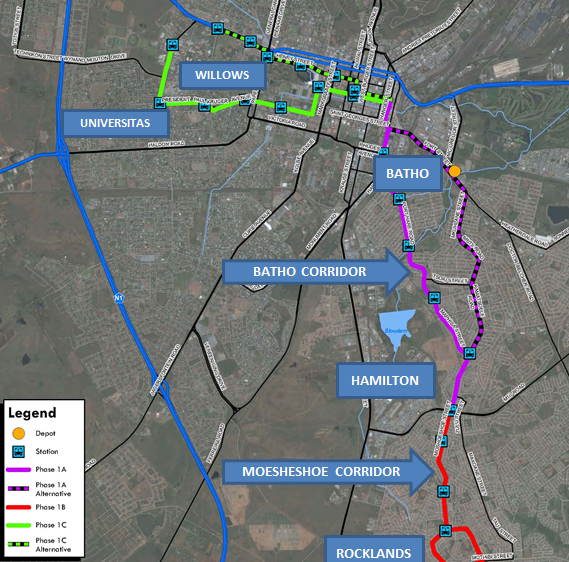 CorridorKey IssuesProposed solutionsMoshoesoe corridorInfrastructure constructed in 2004 - Upgrades are requiredNo Universal Access designs at intersectionsPedestrian linkages to Moshoeshoe road in poor condition (gravel roads)No dedicated cycle lanes available, though there is cyclist demandUniversal access upgrades  Raised pedestrian crossings Way finding signage and Urban design pedestrian elements e.g. street furniture, where requiredThe proper maintenance and development of the public space is a key element towards township regenerationBatho Heritage corridorNo NMT Infrastructure along Batho CorridorHigh mobility road - unsafe for crossingTraffic Signals not accommodating pedestrian phasesNo shelters at public transport stopsNo dedicated cycle lanes along route, though there is heavy cyclist demandUniversal access upgrades  Raised pedestrian crossings Way finding signage and Urban design pedestrian elements e.g. street furniture, where requiredThe proper maintenance and development of the public space is a key element towards township regeneration